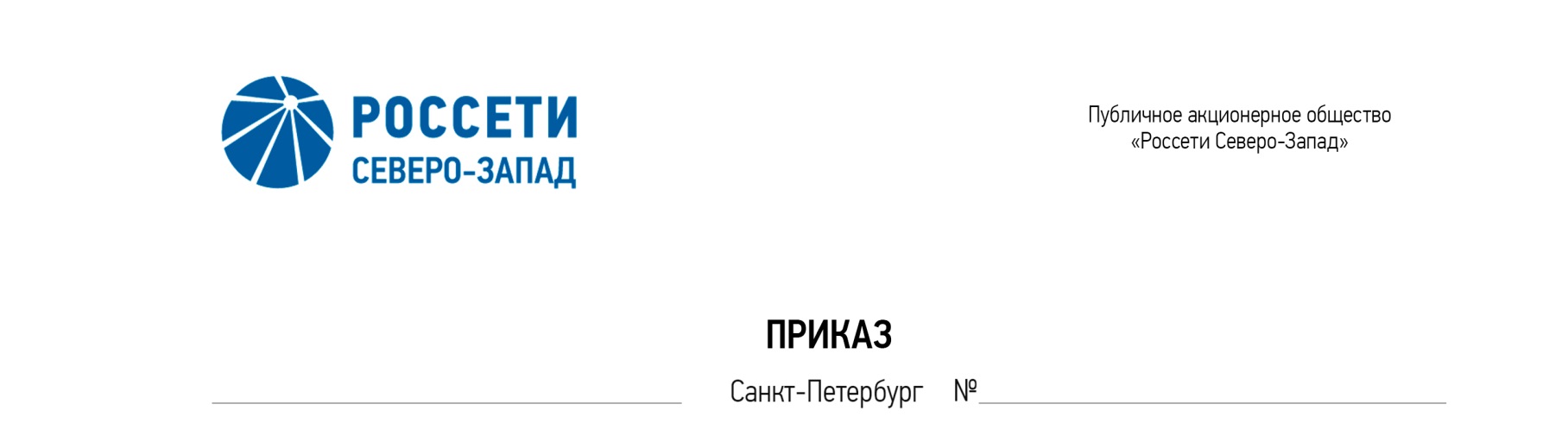 Декларация прав потребителей ПАО «Россети Северо-Запад»Санкт-Петербург 2022Декларация прав потребителей услуг ПАО «Россети Северо-Запад» основана на положениях Политики взаимодействия с обществом, потребителями и органами власти ПАО «Россети» и Стандартов качества обслуживания потребителей услуг ПАО «Россети Северо-Запад».Общая характеристика ПАО «Россети Северо-Запад»ПАО «Россети Северо-Запад» входит в группу компаний ПАО «Россети» и управляет комплексом распределительных электрических сетей и обеспечивает энергоснабжение потребителей на территории Северо-Западного Федерального округа: Архангельской, Вологодской, Мурманской, Псковской, Новгородской областей, Республик Карелия и Коми.Территория обслуживания компании - 1,4 млн кв. км с населением около 5,8 млн человек. Общая протяженность воздушных и кабельных линий электропередачи составляет 177,8 тыс. км. Количество подстанций 35 кВ и выше, состоящих на балансе, – 1 180 шт., установленная мощность силовых трансформаторов подстанций составляет 19,52 тыс. МВА.ПАО «Россети Северо-Запад» действует как единая операционная компания, в ее состав входят семь филиалов –Архангельский, Вологодский, Карельский, Мурманский, филиал в республике Коми, Новгородский и Псковский филиалы. Численность персонала компании составляет 15 тысяч человек. Одним из приоритетов деятельности компании является постоянное повышение качества и доступности оказываемых услуг, понимая качество как соблюдение технических требований при 	обеспечении передачи электроэнергии, а также поддержании высокого 	уровня обслуживания потребителей.С целью обеспечения доступности оказываемых услуг и высокого уровня обслуживания ПАО «Россети Северо-Запад» гарантирует соблюдение прав и интересов потребителей услуг.Право на свободный доступ к информации ПАО «Россети Северо-Запад»В целях оперативного взаимодействия с потребителями услуг в ПАО«Россети Северо-Запад» реализованы следующие каналы связи:Единый портал электросетевых услуг Портал ТП.рф https://портал-тп.рф .Портал Светлая страна https://светлаястрана.рф .Интернет-приемная на официальном сайте ПАО «Россети Северо-Запад».Офисы очного обслуживания потребителей услуг.Единый телефон «Горячей линии» ПАО «Россети Северо-Запад»: 8-800- 220-0-220.Электронная почта ПАО «Россети Северо-Запад»: post@mrsksevzap.ru.Личный прием руководителями структурных подразделений.Официальные аккаунты в социальных сетях в сети Интернет (@mrsksevzap).Почтовые сообщения принимаются:в офисах очного обслуживанияв исполнительном аппарате ПАО «Россети Северо-Запад» по адресу: 196247, г. Санкт-Петербург, пл. Конституции, д.2. лит.А, пом.16Нв аппаратах управления филиалов ПАО «Россети Северо-Запад».С помощью этих каналов связи потребители услуг имеют возможность получить информацию по вопросам:осуществления технологического присоединения;оказания услуг по передаче электрической энергии;организации учета электрической энергии;организации обслуживания потребителей, предоставления контактной информации офисов обслуживания потребителей, записи на очный прием, а также пользования интерактивными сервисами сетевой организации в сети Интернет;несоответствия качества электрической энергии техническим регламентам и иным обязательным требованиям;перерывов в передаче электрической энергии, прекращения или ограничения режима передачи электрической энергии;оказания дополнительных платных услуг.Право на получение услугПАО Россети Северо-Запад» оказывает следующие виды услуг:услуги по передаче электрической энергии;услуги по технологическому присоединению;услуги по организации коммерческого учета электрической энергии;иные услуги, предоставляемые в соответствии с Уставом Общества.Паспорта услуг (процессов), содержащие детальное описание основных видов услуг, условий и порядка их получения, размещены на сайте ПАО «Россети Северо-Запад» в разделе «Раскрытие информации» и во всех офисах обслуживания.Право на недискриминационный доступ к услугам по технологическому присоединениюПАО «Россети Северо-Запад» выполняет в отношении любого обратившегося к ней лица мероприятия по технологическому присоединению при условии соблюдения им Правил технологического присоединения энергопринимающих устройств потребителей электрической энергии, объектов по производству электрической энергии, а также объектов электросетевого хозяйства, принадлежащих сетевым организациям и иным лицам, к электрическим сетям, утвержденных Постановлением Правительства РФ №861 от 27.12.2004г.По технологическому присоединению ПАО «Россети Северо-Запад» предоставляет следующий перечень услуг:технологическое присоединение впервые вводимых в эксплуатацию энергопринимающих устройств;технологическое присоединение с увеличением мощности энергопринимающих устройств;перераспределение максимальной мощности;переоформление максимальной мощности;подтверждение максимальной мощности;технологическое присоединение ранее присоединенных энергопринимающих устройств в случае изменения точки присоединения, категории надежности энергоснабжения, вида производственной деятельности, не влекущего пересмотр величины максимальной мощности, но изменяющего схему внешнего электроснабжения;технологическое присоединение объектов по производству электрической энергии;технологическое присоединение объектов электросетевого хозяйства.Заявка на технологическое присоединение может быть подана заявителем по одному из следующих каналов:на портале электросетевых услуг Портал ТП.рф;в офисе обслуживания ПАО «Россети Северо-Запад»;по почте.Паспорта услуг (процессов), содержащие детальное описание видов услуг по технологическому присоединению, условий и порядка их получения, размещены в Интернет-приемной сайта ПАО «Россети Северо-Запад» в разделе«Технологическое присоединение» и во всех офисах очного обслуживания потребителей услуг.Право на доступностьРасположение офисов обслуживания потребителей услуг обеспечивает покрытие зоны ответственности ПАО «Россети Северо-Запад» и доступность обслуживания потребителей услуг.Обслуживание потребителей услуг осуществляется в любом офисе обслуживания потребителей вне зависимости от места расположения энергопринимающих устройств потребителя на территории эксплуатационной ответственности ПАО «Россети Северо-Запад».Доступ к телефонному и интерактивному обслуживанию обеспечен в круглосуточном режиме.Право на уважениеОсновным требованием при организации взаимодействия сотрудников ПАО «Россети Северо-Запад» с потребителями услуг является соблюдение предупредительности, тактичности, вежливости, доброжелательности и спокойствия.Потребители услуг ПАО «Россети Северо-Запад» имеют право на вежливое, внимательное обращение, а также на уважение достоинства, независимо от уровня образования, пола, национальности, общественного положения, религиозных убеждений.Право на качественное обслуживание и соблюдение сроковВ ПАО «Россети Северо-Запад» реализованы сервисы очного и заочного обслуживания, направленные на качественное и комфортное обслуживание потребителей:очный прием потребителей услуг в офисах обслуживания;интерактивное обслуживание посредством Интернет-приемной официального сайта Общества, Портала ТП.рф и Портала «Светлая страна» ;заочное обслуживание посредством телефонной связи.ПАО «Россети Северо-Запад» гарантирует соблюдение регламентированных сроков рассмотрения обращений потребителей услуг и предоставления ответа по очным и заочным каналам взаимодействия:Право потребителя на своевременное выполнение сетевой организацией мероприятий по технологическому присоединению гарантировано законодательством (при условии соблюдения потребителем установленных Правилами технологического присоединения и договором на технологическое присоединение обязательств).Основными показателями, характеризующими индикатор исполнительности ПАО «Россети Северо-Запад» по технологическому присоединению, являются параметры соблюдения требований нормативных правовых актов, в том числе нормативных сроков осуществления технологического присоединения.Потребителям услуг ПАО «Россети Северо-Запад» гарантировано оказание услуг с соблюдением требований безопасности организации работ, исключающих риски, связанные с причинением вреда для жизни, здоровья, имущества потребителя, вреда окружающей среде.Право на выражение мнения и обжалование противоправных действийВ ПАО «Россети Северо-Запад» обеспечено право потребителя выразить свое мнение в форме благодарности, жалобы или предложения по повышениюкачества обслуживания или оказываемых услуг с помощью любых каналов связи, включая очное обслуживание, книги отзывов и предложений, интерактивные сервисы.Потребитель может направить обращение о ненадлежащем качестве услуг или обслуживании в вышестоящие инстанции:органы исполнительной власти субъектов РФ и местного самоуправления;органы Федеральной службы по экологическому, технологическому и атомному надзору;Федеральную антимонопольную службу и ее территориальные управления;Правительство РФ;Администрацию Президента РФ.Право на конфиденциальностьПАО «Россети Северо-Запад» гарантирует безопасность персональных данных при их обработке, принимает все необходимые и достаточные организационные и технические меры по защите обрабатываемых персональных данных клиентов в соответствии с требованиями Федерального закона от 27.07.2006 №152-ФЗ «О персональных данных».Обеспечение защиты персональных данных от разглашения и несанкционированного использования реализуется в рамках Положения об обработке и защите персональных данных в ПАО «Россети Северо-Запад».Положение определяет порядок обработки персональных данных, обеспечение защиты прав и свобод граждан Российской Федерации при обработке их персональных данных, в том числе защиты прав на неприкосновенность частной жизни, личную и семейную тайну, а также установление ответственности должностных лиц, имеющих доступ к персональным данным.Ознакомиться с Положением можно в разделе «Обслуживание потребителей» Интернет-приемной официального сайта ПАО «Россети Северо- Запад».Вид обращенияОбращение черезинтерактивные каналыЗаочное обращение (по телефону)Очное обращениеЗапроссправочной информации/консультации15 дней со	дня направленияобращения.При телефонном вызовепотребителя.	 В случае отсутствия информации у оператора,	ответ предоставляется не позднее 4 часов с моментарегистрации обращения.За одно посещение. В случае отсутствия информации у сотрудника,осуществляющего очный прием, ответ предоставляется не позднее 4 часов с моментарегистрации обращения, либо регистрируется письменноеобращение, ответ на котороепредоставляется в течение 30 дней.Жалоба30 дней со	дня направленияобращения.При телефонном вызовепотребителя. В случае отсутствия информации у оператора,	ответ предоставляется не позднее 4 часов с моментарегистрацииЗа одно посещение. В случае отсутствия информации у сотрудника,осуществляющего очный прием, оформляетсяписьменноеобращение, ответ на котороеОбращения либо регистрируется письменноеобращение,	 ответ на котороепредоставляется	в течение 30 дней.предоставляется	в течение 30 дней.Прием заявки на оказание услугВ течение 1 рабочего дня со дня направления обращения, в случае полноты сведений и комплектностидокументов.В течение 1 рабочего дня со дня получения обращения, в случае полноты сведений и комплектностидокументов.За одно посещение, в случае полноты сведений и комплектностидокументов.Предоставление информации о статусерассмотрения обращенияВ течение 1 рабочего дня.При телефонном вызовепотребителя. В случае отсутствия информации у оператора,	ответ предоставляется не позднее 4 часов с моментарегистрации обращения.За одно посещение.